МИНИСТЕРСТВО ОБРАЗОВАНИЯ И НАУКИ РЕСПУБЛИКИ КАЗАХСТАНАлматинский гуманитарно-экономический университетПОЛОЖЕНИЕпо написанию, оформлению и процедуре защитымагистерского проекта (по всем специальностям)Алматы, 2021 г.Положение по написанию, оформлению и процедуре защитымагистерского проекта (по всем специальностям)– Алматы, Алматинский гуманитарно-экономический университет, 2021. – 33 стр.Одобрено на заседании Учебно-методического Совета АГЭУ  протокол  №_  от    «__ »  октября 2021 г.Председатель УМС, первый проректор 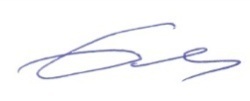                                                                            к.э.н, профессор  Бекенова Л.М.                                               Ответственный редактор                          Мырзахметова Ж.Л.Содержание1 Общие положения о порядке подготовки, написания и защиты магистерского проектаМетодические указания  разработаны на основе п. 4 «Правил проведения текущего контроля успеваемости, промежуточной аттестации и итоговой аттестации обучающихся послевузовского образования» нормативного документа «Типовые правила проведения текущего контроля успеваемости, промежуточной и итоговой государственной аттестации обучающихся в высших учебных заведениях», утвержденного  приказом №125 Министерства образования и науки Республики Казахстан от 18 марта  2008 года [1].Магистерский проект по своему содержанию представляет  собой самостоятельное исследование (научную работу) в определенной предметно – профессиональной области наук, в котором разработаны теоретические положения или решена  научная проблема, имеющая важное социально – культурное или экономическое значение, либо изложены научно обоснованные технические, экономические или технологические решения, внедрение которых вносит значительный вклад в развитие экономики страны.     Магистерский проект определяет уровень профессиональной квалификации магистранта и степень овладения им методологией научного познания и соответствия полученных знаний, умений, навыков и компетенций требованиям государственных общеобязательных стандартов образования по соответствующей образовательной  программе (специализации). Он должен стать свидетельством того, что магистрант обладает глубокими знаниями в области выбранной образовательной  программе (специализации), достаточным навыком самостоятельного ведения исследовательских работ и научного обобщения изучаемых литературных, официальных, статистических и первичных материалов, умением  научно – методологического обоснования собственных выводов, предложений и рекомендаций, направленных на решение исследуемой проблемы с учетом первичности общегосударственных интересов. [2]Тематика магистерского проекта разрабатывается выпускающей кафедрой, рассматривается и утверждается Ученым советом Академии. Общий перечень тем магистерских проектов и диссертаций должен ежегодно обновляться не менее чем на 30%.В целях оказания консультации и осуществления контроля за написанием магистерского проекта каждому магистранту назначается научный руководитель. Научное руководство осуществляется  преподавателем, имеющим ученую степень «кандидат наук», или «доктор наук», или «доктор философии (PhD)», или  «доктор по профилю», или академическую степень «доктор философии (PhD)», или «доктор по профилю», или степень «доктор философии (PhD)», или «доктор по профилю», соответствующую профилю запрашиваемого направления, со стажем научно-педагогической работы не менее трех лет, являющимся автором 5 научных статей за последние пять лет в изданиях, включенных в Перечень научных изданий, рекомендуемых для публикации основных результатов научной деятельности, утвержденный уполномоченным органом в области образования и науки (далее - Перечень изданий) и 1 научной статьи в международном рецензируемом научном журнале, имеющем импакт-фактор по данным JCR (ЖСР) или индексируемым в одной из баз Science Citation Index Expanded, Social Science Citation Index или Arts and Humanities Citation Index в Web of Science Core Collection (Вэб оф Сайнс Кор Коллекшн) или показатель процентиль по CiteScore (СайтСкор) не менее 25 в базе данных Scopus (Скопус). [2]В ходе подготовки и написания магистерского проекта автор должен исходить из нижеследующих принципов:– научно обосновать актуальность исследуемой проблемы;– решить поставленные цель и задачи исследования на соответствующем объекте исследования с использованием научных методов;– логически изложить теоретический материала и проанализировать аналитический материал  за последние три – пять лет по исследуемой теме;– разработать достоверные и обоснованные предложения и рекомендации по совершенствованию экономической деятельности хозяйствующего субъекта или выявить перспективы развития исследуемого предмета;– сформулировать основные выводы и предложения в заключении магистерского проекта. Объект исследования в магистерском проекте должен соответствовать базе прохождения производственной практики.Общее содержание завершенного магистерского проекта должно отвечать  следующим требованиям:– содержать новые научно–обоснованные экспериментальные результаты, позволяющие  решать прикладную задачу или  являющиеся  достижением в развитии конкретных научных направлений; – соответствовать основной проблематике образовательной  программе (специализации), по которой защищается магистерский проект;– быть актуальным, содержать научную новизну и практическую значимость;– основываться на современных теоретических, методических и технологических достижениях науки и практики;– основываться на современных достижениях науки, техники и производства и  содержать конкретные практические рекомендации, самостоятельные решения управленческих задач комплексного, межфункционального характера;– базироваться на современных методах обработки и интерпретации данных с применением компьютерных технологий;– выполняться с использованием современных  методов научных исследований и передовых информационных технологий;– содержать экспериментально – исследовательские (практические) разделы по основным защищаемым положениям;– базироваться на передовом международном опыте в соответствующей области знания [3].2  Цель и  основные задачи выполнениямагистерского проекта Основной целью магистерского проекта является выявление уровня знаний и потенциальных возможностей магистранта в области применения экономических знаний в практике, а также его способностей в организации и проведении исследовательских работ, направленных на решение актуальных задач. На пути достижения этой цели необходимо решать нижеследующие задачи принципиального характера:– составление библиографии, изучение и научное обобщение литературных источников по выбранной теме;– сбор, обработка, анализ и синтез фактических, статистических и первичных материалов, характеризующих динамику и структурные изменения по исследуемой проблеме;– определение возможностей и методов использования экономико-математических, статистических методов для прогнозирования и оценки эффективности развития исследуемого объекта в перспективе;– научная аргументация выводов, предложений и рекомендаций, реализация которых позволила бы рационально решать проблемы, послужившие основным мотивом выбора темы магистерского проекта;– отражение основных результатов магистерского проекта не менее чем в одной публикации в научных изданиях. 3  Выбор темы магистерского проектаТема магистерского проекта закрепляется за магистрантом  в течение первых двух месяцев после зачисления решением Ученого совета университета и утверждается приказом ректора. Она чаще всего выбирается из списка тем, рекомендуемых соответствующими профилирующими кафедрами. Магистранту предоставляется право предложения своей темы с  необходимым обоснованием целесообразности ее разработки и дальнейшим утверждением на заседании кафедры. При выборе темы магистерского проекта следует учитывать научную образовательная программа (специализацию), актуальность и степень изученности проблемы и личные интересы магистранта в части возможностей выполнения поставленных перед собой задач. Необходимо также учесть, что на правильный выбор темы существенное влияние оказывает предварительное ознакомление магистрантом с литературными источниками и непосредственная беседа с преподавателями выпускающих кафедр.Выбрав тему магистерского проекта, магистрант пишет заявление на имя заведующего кафедрой с просьбой дать разрешение на ее выполнение (Приложение А). С учетом места прохождения производственной практики и заявления магистрантов кафедра выносит решение об окончательном закреплении тем за магистрантами и их научных руководителей и представляет его на утверждение приказом по университету.Тема магистерского  проекта с обоснованием и структурой, план выполнения магистерского проекта с указанием сроков завершения работы над работой, план научных публикаций, стажировок (при необходимости) отражаются в индивидуальном плане работы магистранта. В ходе написания магистерского проекта его план по инициативе магистранта или его научного руководителя может уточняться.Магистерский проект выполняется под руководством научного руководителя, который оказывает научно – методическую помощь магистранту, а именно:– принимает участие в разработке рабочего плана магистерского проекта, выборе методологии и методики исследования;– выдает задание для выполнения магистерского проекта (приложение Б);– оказывает  помощь в разработке календарного графика работы на весь период выполнения магистерского проекта (приложение В);– формирует программу экспериментально – исследовательской работы магистранта;– рекомендует магистранту необходимую основную литературу, справочные и архивные материалы, типовые проекты и другие источники по теме исследования;– устанавливает расписание консультаций, при проведении которых осуществляет текущий контроль соблюдения магистрантом календарного графика выполнения магистерского проекта;– согласовывает с магистрантом при необходимости его научные стажировки;– по завершению магистерского проекта выносит окончательное решение о степени его соответствия предъявляемым требованиям и готовности  к публичной защите. 4  Структура магистерского проекта и его краткое содержаниеСтруктура магистерского проекта не может быть строго формализованной и стандартной. Она во многом зависит от темы, степени сложности и методологии исследования, его теоретической и практической значимости, а также от необходимости соблюдения общей логики изложения результатов выполнения автором поставленных перед собой задач. Завершенный магистерский проект включает в себя вводную часть, три раздела, заключительную часть и список использованных источников. В необходимых случаях иллюстративно – статистический и первичный материал приводится в конце работы в виде пронумерованных приложений.При написании магистерского проекта следует соблюдать следующие правила:– введение и заключение магистерского проекта должно быть не менее 2-3 страниц;– в каждом разделе магистерского проекта должно быть не менее 2 подразделов, объем каждого подраздела должен составлять не менее 7 – 10 страниц;– структурное соотношение теоретической, аналитической и конструктивной части магистерского проекта должно быть примерно равным (каждому разделу должно отводится от 25 до 35% от общего объема магистерского проекта). Наиболее часто встречающимся упущением является перевес по объему (количеству страниц) теоретического раздела; – в конце  каждого раздела следует сформировать выводы. Обычно выводы начинаются следующими оборотами «таким образом …», «отсюда следует…», «на основе вышеизложенного, можно заключить, что …»;– по всей работе в случае заимствования материалов из определенных источников следует приводить ссылки в соответствии с правилами, приведенными в данном Положении. В случае отсутствия ссылок магистерский проект не допускается к защите (количество приводимых в списке использованной источников должно быть не менее 40). Структурными элементами магистерской  работы являются:– титульный лист;– содержание;–  введение;– основная часть;– заключение;– список использованных источников;– приложения.Титульный лист является первой страницей магистерского проекта,  служит источником информации, необходимой для обработки и поиска документа. Титульный лист заполняется по строго определенным правилам в соответствии с приложением Г. На титульном листе приводятся следующие сведения:– наименование организации, где выполнен магистерский проект;– фамилия, имя, отчество магистранта;– наименование работы; – код и наименование образовательной  программе (по Классификатору специальностей послевузовского образования);– искомая академическая степень;– фамилия, инициалы, ученая/академическая степень и звание научного руководителя (при наличии научного консультанта);– место выполнения   магистерского проекта и год завершения.Титульный лист включается в общую нумерацию страниц   проект, но номер страницы на нем не проставляют.Содержание магистерского проекта включает введение, порядковые номера и наименования всех разделов, подразделов, пунктов (если они имеют наименования), заключение, список использованных источников и наименование приложений с указанием номеров страниц, с которых начинаются эти элементы работы.Введение должно содержать оценку современного состояния решаемой научной проблемы (задачи),   обладающей научным и/или инновационным характером, основание и исходные данные для разработки темы, обоснование необходимости проведения данной работы, сведения о планируемом уровне разработки, о патентных исследованиях и выводы из них, сведения о метрологическом обеспечении магистерского проекта. Во введении должны быть показаны актуальность и новизна темы, связь данной работы с другими экспериментально – исследовательскими работами, а также должны быть приведены цели, задачи, объект и предмет исследования, отражены методологическая база, положения, выносимые на защиту.Обосновывая цель магистерского проекта, автор в пределах одного предложения должен раскрыть ту целевую установку, на достижение которой направлена вся исследовательская работа по выбранной теме.  Ее успешное достижение предполагает определение нескольких конкретных задач, стоящих перед автором в ходе подготовки  и выполнения работы с учетом всего круга вопросов исследования. При этом необходимо учесть, что содержание, перечень и выполнение этих задач оказывают непосредственное влияние на структуру и название соответствующих разделов магистерского проекта.Объект исследования представляет собой социально – производственную, организационно – управленческую, реализационно – инвестиционную деятельность конкретных хозяйствующих  субъектов и/или рынка.Предметом исследования может выступать совокупность экономических отношений, возникающих в процессе функционирования и развития тех или иных исследуемых объектов.Предельно сжатое изложение требуется и при раскрытии методологических основ и применяемых методов исследования по теме. Здесь очень важно, чтобы были названы именно те методы, на базе использования которых автором были проведены собственные расчеты по обоснованию выбранного круга показателей и/или необходимых для логического завершения работы выводов, предложений и рекомендаций.  Эти предложения и рекомендации должны отличаться определенной научной новизной и отражать практические аспекты экономики, а выводы – служить базой мер для обоснования новизны предлагаемых мер общегосударственного, отраслевого, регионального, территориально-административного характера и на уровне первичного звена отраслей экономики. Практическая значимость и апробация работы могут быть определены при осуществлении одной из нескольких из трех нижеперечисленных мер  со стороны ее автора:– внедрение результатов выполненной работы на объекте исследования и получение от него подтверждающего документа;– обсуждение результатов исследования на заседаниях научно – практических конференций, тематических «круглых столов» и т.д.;– опубликование не менее одной научной статьи в рамках содержания   проекта.В основной части магистерского проекта приводят данные, отражающие сущность, методику и основные результаты выполненной работы.  Основная часть магистерского проекта должна содержать: – выбор направления исследования, включающий обоснование направления исследования, методы решения задач и их сравнительную оценку, описание выбранной общей методики проведения исследовательской работы;– процесс экспериментальных исследований, включая определение характера и содержания теоретических исследований, методы исследований, методы расчета, обоснование необходимости проведения экспериментальных работ, принципы действия разработанных объектов, их характеристики;– обобщение и оценку результатов исследований, включающих оценку полноты решения поставленной задачи и предложения по дальнейшим направлениям работы, оценку достоверности полученных результатов и их сравнение с аналогичными результатами отечественных и зарубежных работ.Выше отмечалось, что основная часть магистерского   проекта излагается в пределах трех разделов и заключения. Очень важно строго соблюдать требования системности и логичности изложения, для чего необходимо добиться такого подхода, когда содержание третьей главы вытекает из основных положений первой и второй главы работы, а содержание второй главы – из выводов теоретико-методологического характера, сделанных в первой главе. Первый раздел работы должен быть посвящен раскрытию научно-теоретических и методологических вопросов исследуемой темы на основе критического анализа научной литературы и официальных материалов, а также обобщения различных точек зрения по толкованию этих вопросов в условиях развития экономики не только нашей республики, но и зарубежных стран. Сопоставительный анализ этих точек зрения должен свидетельствовать об уровне теоретической подготовки, широте экономического мышления и общем кругозоре автора магистерской диссертации. Этот уровень во многом определяется тем, насколько автор работы сумел научно обосновать аргументы собственных рассуждений и подходов к определению экономических категорий и понятий с новых позиций. Во всяком случае, автор магистерского проекта должен стремиться к этому, чтобы собственные взгляды на исследуемую проблему подтверждались результатами углубленного анализа планово-фактических, литературно-статистических и прогнозно-расчетных материалов. Второй раздел работы должен быть посвящен раскрытию выявление общих закономерностей изменения показателей, характеризующих процесс развития объекта исследования, а также негативных сторон и недостатков в использовании административно – управленческих, организационно – правовых и хозяйственно-экономических механизмов обеспечения эффективного развития данного объекта.  В частности, во втором разделе анализируется деятельность фирм и компаний, финансовых институтов, на материалах которых выполняется работа, и проводится глубокий анализ экономических показателей за последние 3 – 5 лет. Первичный материал компаний следует систематизировать, тщательно обработать с помощью экономико – математических методов. Он должен быть обобщен в виде таблиц, графиков, диаграмм, схем, где цифры и факты должны правильно и объективно отражать фактическое состояние и функционирование изучаемого объекта. Объектом исследования может выступать также  рынок товаров и услуг (например, рынок  персональных компьютеров). При этом указываются не только факты, а выявляются тенденции развития, вскрываются недостатки и причины, их обусловившие, намечаются пути их возможного устранения. От полноты и качества написания второго раздела зависят глубина и обоснованность предлагаемых мероприятий. Цифровой материал сводится в аналитические таблицы или может быть представлен в виде графиков и диаграмм, иллюстрирующих состав, структуру и динамику исследуемого объекта за 3 – 5 лет. Показатели приводятся как в тексте работы для иллюстрации отдельных положений и выводов, так и в приложениях.Научное обоснование основных путей и приемов по устранению указанных недостатков и совершенствованию условий эффективного применения этих механизмов составляет основное содержание третьего раздела магистерского проекта. Раскрывая его основные вопросы, автор должен держать ориентир на то, чтобы им были сформулированы выводы, предложения и рекомендации, направленные на научно-организационное решение выбранной в качестве темы проблемы и задач практического характера [5].Основные выводы, вытекающие из общего содержания всей исследовательской работы автора, в лаконичной форме излагаются в «Заключении» магистерского проекта. Заключение должно содержать:– краткие выводы по результатам  исследования магистранта;– оценку полноты решений поставленных задач;– разработку рекомендаций и исходных данных по конкретному использованию результатов;– оценку технико – экономической эффективности внедрения;– оценку научного уровня выполненной работы в сравнении с лучшими достижениями в данной области.Список использованных источников должен содержать сведения об источниках, использованных при написании магистерского проекта и оформляться в соответствии с установленными в данном Положении требованиями.В приложения рекомендуется включать материалы, связанные с выполненным магистерским проектом, которые по каким-либо причинам не могут быть включены в основную часть. В приложения могут быть включены:– промежуточные математические доказательства, формулы и расчеты;– таблицы вспомогательных цифровых данных;– инструкции, методики, описания алгоритмов и программ задач, решаемых с помощью компьютерной техники, разработанных в процессе выполнения работы;– иллюстрации (фотографии) вспомогательного характера;– акт внедрения результатов магистерского проекта и др.Основные результаты магистерского проекта, выносимые на защиту, должны быть представлены не менее чем в одной публикации в научных изданиях, а также могут быть доложены на научно – практической конференции.  К публикациям могут быть приравнены тезисы региональных, республиканских, международных конференций, симпозиумов, совещаний, обзорные информационные доклады, аналитические обзоры, информационные листки.5 Требования, предъявляемые к оформлению магистерского   проекта  Магистерский   проект должен быть выполнен печатным способом с использованием компьютера и принтера на одной стороне листа белой бумаги формата А4 через одинарный интервал. Шрифт  –  «Times New Roman», кегль 14. Текст магистерского проекта следует печатать, соблюдая следующие размеры полей: левое – , верхнее – , правое – , нижнее – .  Объем магистерского проекта должен составлять 60-70 страниц машинописного текста. Приложения в указанный объем магистерского проекта не включаются.Разрешается использовать компьютерные возможности акцентирования внимания на определенных терминах, формулах, применяя шрифты разной гарнитуры.Вне зависимости от способа выполнения   проекта качество напечатанного текста и оформление иллюстраций, таблиц, распечаток  должно удовлетворять требованию их четкого воспроизведения.При выполнении  магистерского   проекта необходимо соблюдать равномерную плотность, контрастность и четкость изображения по всему  проекту. В   проекте должны быть четкие, не расплывшиеся линии, буквы, цифры и знаки. Опечатки, описки и графические неточности, обнаруженные в процессе подготовки магистерского проекта, допускается исправлять подчисткой или закрашиванием белой краской и нанесением на том же месте исправленного текста (графики) машинописным способом или черными чернилами, пастой или черной тушью – рукописным способом.Повреждения текстовых листов, помарки и следы не полностью удаленного прежнего текста (графика) не допускаются.Фамилии, названия организаций, предприятий, издания и другие имена собственные в магистерской работе приводят на языке оригинала.Допускается сокращать имена собственные и приводить названия организаций в переводе на язык   проект с добавлением (при первом упоминании) оригинального названия.Наименования таких структурных элементов магистерского проекта, как «Содержание»,  «Введение», «Заключение», «Список использованных источников», а также названия его разделов  и подразделов служат заголовками структурных элементов. Их следует печатать в верхней части листа посередине с прописной буквы  без точки в конце, не подчеркивая, выделяя жирным шрифтом. Пример:ВведениеОсновную часть магистерского проекта следует делить на разделы и подразделы. Разделы, подразделы должны иметь заголовки. Заголовки должны четко и кратко отражать содержание разделов, подразделов.Заголовки разделов и подразделов следует печатать с абзацного отступа с прописной буквы без точки в конце, не подчеркивая. Если заголовок состоит из двух предложений, то их разделяют точкой. Страницы магистерского проекта следует нумеровать арабскими цифрами, соблюдая сквозную нумерацию по всему тексту   проект. Номер страницы проставляют в центре нижней части листа без точки. Титульный лист включают в общую нумерацию страниц. Номер страницы на титульном листе не проставляют. Иллюстрации и таблицы, расположенные на отдельных листах, включают в общую нумерацию страниц   проект. Иллюстрации, таблицы на листе формата А3 учитывают как одну страницу.Разделы   проекта должны иметь порядковые номера в пределах всей работы, обозначенные арабскими цифрами без точки и записанные с абзацного отступа. Подразделы должны иметь нумерацию в пределах каждого раздела. Номер подраздела состоит из номеров раздела и подраздела, разделенных точкой. В конце номера подраздела точка не ставится. Разделы, как и подразделы, могут состоять из одного или нескольких пунктов.Руководство каждой образовательной программы может вносить незначительные  изменения по оформлению и написанию выпускной работы магистранта.Пример оформления содержания:По тексту магистерского проекта  могут быть приведены перечисления. Если перечисление оформляется в виде символа, то перед каждым перечислением следует ставить дефис, использование других символов в виде точек, прямоугольников, треугольников и т.п. не допускается.Каждый структурный элемент магистерского проекта следует начинать с нового листа (страницы). Нумерация страниц магистерского проекта и приложений, входящих в ее состав, должна быть сквозная. Абзацы (красная строка) в тексте начинают отступом, равным пяти знакам ().Иллюстрации (чертежи, графики, схемы, диаграммы, фотоснимки и др.) следует располагать непосредственно после текста, в котором они упоминаются впервые, или на следующей странице с указанием ссылки. Иллюстрации за исключением иллюстраций приложений, следует нумеровать арабскими цифрами сквозной нумерацией. Иллюстрации должны иметь наименование, которое  располагают по середине строки. (Например:  Рисунок 1. Факторы, детерминирующие рациональную структуру рынка труда.). Рисунок 1.  Факторы, детерминирующие рациональную структуру рынка труда.Иллюстрации могут быть в компьютерном исполнении, в том числе и цветные. На все иллюстрации должны быть даны ссылки в   проекте.Чертежи, графики, диаграммы, схемы, иллюстрации, помещенные в магистерском проекте, должны соответствовать требованиям государственных стандартов Единой системы конструкторской документации (ЕСКД). Фотоснимки размером меньше формата А4 должны быть наклеены на стандартные листы белой бумаги.Иллюстрации, при необходимости, могут иметь пояснительные данные (под рисуночный текст). На все рисунки должны быть ссылки, при ссылках на иллюстрации следует писать «… в соответствии с рисунком 1…» при сквозной нумерации. Таблицы применяют для лучшей наглядности и удобства сравнения показателей. Название таблицы должно отражать ее содержание, быть точным и кратким. При переносе части таблицы на другую страницу нижнюю горизонтальную линию на первой странице не закрывают, над другими частями слева пишут слово "Продолжение" и указывают номер таблицы, например: "Продолжение таблицы 1".Пример оформления таблицы:Таблица 1 Показатели рынка труда в Республике Казахстан в 2016 – 2019 гг. Таблицу следует располагать в   проекте непосредственно после текста, в котором она упоминается впервые, или на следующей странице. На все таблицы должны быть ссылки в   проект. При ссылке следует писать "таблица" с указанием ее номера. Таблицы, за исключением таблиц приложений, следует нумеровать арабскими цифрами сквозной нумерацией. Таблицы, как правило, ограничивают линиями слева, справа и снизу. Допускается применять размер шрифта в таблице меньший, чем в тексте (12). Горизонтальные и вертикальные линии, разграничивающие строки таблицы, допускается не проводить, если их отсутствие не затрудняет пользование таблицей.Расстояние между нижним срезом таблицы и текстом должно быть 2 "пустые" строки.Более подробно оформление таблиц описано в ГОСТе 2.105.Примечания следует печатать с прописной буквы с абзаца вразрядку и не подчеркивать. Примечания приводят в   проекте, если необходимы пояснения или справочные данные к содержанию текста, таблиц или графического материала. Примечания следует помещать непосредственно после текстового, графического материала или в таблице, к которой относятся эти примечания. Если примечание одно, то после слова "Примечание" ставится тире и примечание печатается с прописной буквы. Одно примечание не нумеруют. Несколько примечаний нумеруют по порядку арабскими цифрами без проставления точки. Примечание к таблице помещают в конце таблицы над линией, обозначающей окончание таблицы.Формулы и уравнения следует выделять из текста в отдельную строку.Выше и ниже каждой формулы или уравнения должно быть оставлено не менее одной свободной строки. Если уравнение не умещается в одну строку, то оно должно быть перенесено после знака (=) или после знаков плюя (+), минус (–), умножения (х), деления (:) или других математических знаков, причем знак в начале следующей строки повторяют. При переносе формулы на знаке, символизирующем операцию умножения, применяют знак "х".Пояснение значений символов и числовых коэффициентов следует приводить непосредственно под формулой в той же последовательности, в которой они даны в формуле. Формулы следует нумеровать порядковой нумерацией в пределах всей   проект арабскими цифрами в круглых скобках в крайнем правом положении на строке. Допускается нумерация формул в пределах раздела, тогда номер формулы состоит из номера раздела и порядкового номера формулы, разделенных точкой.	Пример оформления формулы:                        ,                                                                              (1)      где:  t	–	коэффициент доверия, зависящий от вероятности (р), с которой можно гарантировать, что предельная ошибка не превысит t – кратную среднюю ошибку;	σ2 – 	дисперсия изучаемого признака;	∆	–	 предельная (заданная) ошибка выборки;  N –	число единиц в изучаемой (генеральной) совокупности.Допускается выполнение формул и уравнений рукописным способом черными чернилами.Ссылки на использованные источники следует приводить в квадратных скобках (например, [1, с. 15]). Сведения об источниках следует располагать в порядке появления ссылок на источники в тексте магистерского проекта, нумеровать арабскими цифрами без точки и печатать с абзацного отступа. При неоднократной ссылке на один и тот же источник в квадратных скобках кроме порядкового номера источника проставляется соответствующая страница.Ссылаться следует на документ в целом или его разделы и приложения. Ссылки на подразделы, пункты, таблицы и иллюстрации не допускаются. При ссылках на стандарты и технические условия указывают только их обозначение, при этом допускается не указывать год их утверждения при условии полного описания стандарта в списке использованных источников.Список использованных источников содержит сведения об источниках, расположенных в порядке появления ссылок на источники в тексте магистерского проекта, и пронумерованных арабскими цифрами без точки; печатать следует без абзацного отступа.Пример оформления списка использованных источников: 1  К. Хаксевер, Б. Рендер, Р. Рассел, Р. Мердик. Управление и организация в    сфере услуг, 2-е изд. / Пер. с англ. под ред. В.В. Кулибановой.  СПб.:    Питер, 2010. –  752 с.: – (Серия «Теория и практика менеджмента).2  The discussion of preindustrial, industrial, and postindustrial societies ahs been    adapted from Daniel Bell, The Coming of Post – Industrial Society: A Venture in Social Forecasting (New York, Basic Books, 2012), 129 p. 3 Труд и занятость населения в Казахстане. Статистический сборник. / Под ред. А.А. Смаилова / Алматы, 2012.  4 Национальная программа достойного труда в Республике Казахстан на 2009-2010 годы // Труд в Казахстане. – 2011. – №3. – С. 14-16Приложения оформляют  как продолжение магистерского проекта на последующих его листах или выпускают в виде отдельного документа. Приложение должно иметь общую с остальной частью документа сквозную нумерацию страниц.В тексте магистерского проекта на все приложения должны быть даны ссылки. Приложения располагают в порядке появления ссылок  на них в тексте магистерской работы. Каждое приложение следует начинать с новой страницы с указанием наверху посередине строки слова "Приложение", его обозначения и степени. Приложение должно иметь заголовок, который записывают симметрично относительно текста с прописной буквы отдельной строкой. Приложения обозначают заглавными буквами русского алфавита, начиная с буквы А, за исключением букв Е, З, Й, О, Ч, Ь, Ы, Ъ. После слова "Приложение" следует буква, обозначающая его последовательность. В случае полного использования русского алфавита допускается использование латинского алфавита, кроме букв I, O, а далее и арабских цифр.Иллюстрации, приводимые в приложении, обозначают отдельной нумерацией арабскими цифрами с добавлением перед цифрой обозначения приложения. Например – Приложение А: Рисунок А.1 – Ответ респондентов на вопрос «Какую бытовую технику вы планируете  приобрести в ближайшем будущем?» Таблицы, приводимые в приложении, обозначают отдельной нумерацией арабскими цифрами с добавлением перед цифрой буквенного обозначения приложения. Например – Приложение А: Таблица А1 – Результаты анкетного опроса клиентов ТОО  «Мир электроники».Формулы, помещенные в приложениях, должны нумероваться отдельной нумерацией арабскими цифрами в пределах каждого приложения с добавлением перед каждой цифрой обозначения приложения, например формула (В1) [4].6  Представление и процедура защиты магистерского проектаМагистерский проект, оформленный в соответствии с установленными требованиями,  представляется на выпускающую кафедру не позднее, чем за два месяца до предполагаемой даты защиты  для прохождения процедуры предзащиты и получения отзыва научного руководителя. Если по магистерскому проекту дополнительно был назначен научный консультант по смежной отрасли наук, то отзывы научного руководителя и научного консультанта готовятся отдельно, независимо друг от друга.  Предзащита оформляется протоколом заседания кафедры (приложение Д).Выполненный  магистерский проект, успешно прошедший предзащиту и оформленный в соответствии с установленными требованиями, подписывается научным руководителем. Научный руководитель пишет письменный отзыв на магистерскую работу (приложение Е). Если она полностью отвечает предъявляемым требованиям по содержанию, объему и  оформлению,  научный руководитель пишет отзыв, в котором должны быть отражены такие основные пункты как актуальность и научная новизна исследования, краткая характеристика  структуры и  практическая значимость выполненной работы, допуск к защите. В случае неодобрения магистерского проекта научный руководитель пишет письменный отзыв, где обосновывает свое решение о недопуске магистерской работы к защите. В случае, если заведующий кафедрой не считает возможным допустить магистранта к защите магистерского проекта, этот вопрос рассматривается на заседании  кафедры с обязательным участием данного магистранта и его научного руководителя. Отзыв научного руководителя (при наличии – научного консультанта)  выдается магистранту в течение 10 (десяти) дней со дня прохождения процедуры предзащиты  с указанием аргументированного заключения «допущен к защите» или «не допущен к защите».После успешного прохождения процедуры предзащиты, при наличии положительных отзывов научного руководителя и научного консультанта (при наличии) с заключением «допущен к защите» и заключения о проверке работы на предмет плагиатства в установленном в академии порядке. Процедура экспертизы (проверка работы на предмет плагиатства) работы, подготовки соответствующих документов  и допуска магистранта к защите проводится в период между комплексным экзаменом и защитой проекта и не должна превышать одного месяца.Проверка  магистерских  работ   на предмет  заимствования без ссылки на автора и источник заимствования (проверка диссертации/проекта на предмет плагиатства)  осуществляется  в соответствии с государственными общеобязательными стандартами образования послевузовского образования и  «Положением о проверке самостоятельности выполнения выпускных квалификационных работ бакалавров и магистерских диссертаций» (АГЭУ). Проверка магистерской работы на предмет плагиатства осуществляется  в системе «Антиплагиат»  на основании лицензионного договора № 1015 от 07 октября 2019 года.  Проверка на плагиат работы осуществляется  экспертом системы «Антиплагиат» АГЭУ.При допуске к защите минимальные требования к оригинальности  магистерских диссертаций и проектов составляют - 60% .По магистерскому проекту назначается рецензент, квалификация (ученая или академическая степень) которого соответствует профилю защищаемой работы. Рецензент не должен быть  сотрудником  организации, в которой выполнялся проект.Рецензент на основании изучения магистерского проекта и опубликованных работ по теме   проекта письменно готовит рецензию, в которой дает всестороннюю характеристику   проект, объективно оценивает актуальность избранной темы, степень обоснованности научных положений, выводов и рекомендаций, сформулированных в   проект, их новизну, а также указывает недостатки по содержанию и оформлению магистерского проекта (приложение Ж). В резюмирующей части рецензии должно быть дано аргументированное заключение с указанием оценки («отлично», «хорошо», «удовлетворительно», «неудовлетворительно») и возможности присуждения академической степени магистра по соответствующей образовательной  программе. Копия рецензии вручается магистранту  не позднее,  чем за 10 дней до защиты   проекта.Магистрант допускается к защите после успешной сдачи комплексного экзамена при наличии:положительного отзыва научного руководителя;не менее одной публикации по теме   проекта в научных изданиях или выступления на международной или республиканской научной конференции;решения выпускающей кафедры о рекомендации к защите (выписка из протокола заседания кафедры);одной рецензии рецензента, квалификация (ученая или академическая степень) которого соответствует профилю защищаемой работы, где дается всесторонняя характеристика   проект и аргументированное заключение с указанием оценки («отлично», «хорошо», «удовлетворительно», «неудовлетворительно») и возможности присуждения академической степени магистра по соответствующей образовательной  программе.В случае если научным руководителем и/или решением выпускающей кафедры дается отрицательное заключение «не допускается к защите» или «не рекомендуется к защите» магистрант не защищает магистерскую работу.Допуск магистранта к защите  магистерского проекта оформляется приказом ректора ААЭС на основании представления председателя Аттестационной комиссии (далее - АК) не позднее, чем за две недели до защиты   проекта.Защита магистерского проекта осуществляется на заседании  Аттестационной комиссии (АК). Председатель и состав  АК утверждается приказом ВУЗа на основании решения Ученого совета не позднее 5 декабря текущего учебного года и действует в течение календарного года. В состав АК на правах ее членов входят лица с ученой степенью доктора или кандидата наук и академической степенью доктора PhD/по профилю. Дополнительно к документам, представляемым в АК магистрантом, отделом магистратуры представляются сведения о выполнении  магистрантом индивидуального учебного плана, полученных им оценок по всем дисциплинам, их объеме, по сданным видам практик.В АК могут быть представлены также другие материалы, характеризующие научную и практическую ценность выполненного магистерского проекта, неофициальные отзывы, письменные заключения с организаций, осуществляющих практическую деятельность по профилю магистерского проекта, справки или акты внедрения результатов научного исследования, макеты, образцы материалов, изделий, сельскохозяйственных продуктов и тому подобное.АК вправе вернуть рецензию рецензенту для переработки, если она не соответствует указанным требованиям, или заменить  рецензента не позднее, чем за 10 дней до даты защиты   проекта. Причины, по которым может быть отложена защита или получен отказ в допуске, следующие:– наличие задолженностей или отрицательных оценок по программным курсам;– невыполнение магистрантом, обучающимся на платной основе, условий договора;– отсутствие научных публикаций по теме исследования;– неявка магистранта на предзащиту магистерской работы;– не устранение замечаний по магистерской работе, выявленных в ходе предзащиты;– несвоевременное выполнение магистрантом календарного плана – графика, утвержденного заведующим кафедрой.– отрицательное решение выпускающей кафедры о рекомендации к защите (выписка из протокола заседания кафедры);–  несоблюдение сроков и формы предоставления магистерского проекта, а также отсутствие отзыва научного руководителя или рецензии официального рецензента/либо наличие их отрицательного отзыва.Заседание АК по защите магистерского проекта считается правомочным, если на нем присутствуют не менее 2/3 его членов.  Рецензент и научный руководитель обязаны присутствовать на защите   проекта. В виде исключения разрешается проведение защиты магистерского проекта в отсутствие по уважительной  причине  рецензента, давшего по   проекту   положительный отзыв. В этом случае на заседании АК  полностью оглашается отзыв отсутствующего рецензента. Продолжительность защиты одного магистерского проекта должна быть не менее 50 минут на одного магистранта, а выступления автора на защите не менее  15 минут. По содержанию это выступление должно отражать наиболее существенные результаты (актуальность, основные результаты, защищаемые положения и их новизна) проведенного исследования по избранной проблеме. Выступление магистранта должно сопровождаться наглядными плакатами или слайдами в интерактивном режиме, содержащими таблично – иллюстративный материал (в виде таблиц, схем, диаграмм, графиков и т.д.) для раскрытия основных защищаемые положений магистерского проекта.Во время защиты автор должен продемонстрировать не только теоретические знания по исследуемой проблеме, но и уровень ораторского мастерства, аргументировано отвечать на поставленные вопросы, обоснованно защищать свою позицию.В обсуждении магистерского проекта могут принимать участие все присутствующие в форме вопросов или выступлений. После обсуждения секретарь комиссии зачитывает отзыв научного руководителя (в случае присутствия научный руководитель может выступить лично), рецензии и отзыв, выписка из протокола выпускающей кафедры. При наличии замечаний в отзыве научного руководителя и/или рецензиях магистрант должен дать аргументированное пояснение по их сути.Публичная защита   проекта должна носить характер научной дискуссии и проходить в обстановке высокой требовательности, принципиальности и соблюдения научной этики, при этом обстоятельному анализу должны подвергаться новизна, обоснованность результатов, выводов и рекомендаций научного и практического характера, содержащихся в   проекте.   Решение об итогах защиты магистерской работы принимается АК на закрытом заседании открытым голосованием простым большинством голосов ее членов, участвовавших в заседании и оформляется протоколом установленной формы. Протокол подписывается председателем и членами АК, участвовавшими в заседании.По результатам защиты магистерского проекта коллегиально членами Аттестационной комиссии выставляется итоговая оценка по балльно – рейтинговой  буквенной системе. При этом принимается во внимание уровень теоретической, научной и практической подготовки магистранта, отзыв научного руководителя, решение выпускающей кафедры о рекомендации к защите (выписка из протокола заседания кафедры)  и рецензия рецензента. Результаты защиты магистерских проектов объявляются в день их проведения.Проект, по результатам защиты которого АК вынесла отрицательное решение, может быть представлен к повторной защите в переработанном виде не ранее чем через год после вынесения отрицательного решения.  При повторной защите вся процедура допуска к защите проводится повторно,  рецензент   должен быть заменен. Магистранту, публично защитившему магистерскую работу, присуждается академическая степень магистра по соответствующей образовательной  программе и выдается диплом о послевузовском образовании собственного образца с приложением (транскриптом). Список использованных источниковПриложение АЗ А Я В Л Е Н И Е 	Прошу  Вас утвердить тему магистерского   проекта:  «____________________________________________________________»                                 Подпись магистранта _________________ Дата _______________Приложение БАЛМАТИНСКАЯ АКАДЕМИЯ ЭКОНОМИКИ И СТАТИСТИКИКафедра  «___________»Образовательная программа «_______________»«Утверждаю»Зав. кафедрой «________»Уч.степень, должность _________________ "___ "________202___                                               З А Д А Н И Ена выполнение магистерского   проектаМагистранту (– ке) ________________________________________________________________(фамилия, имя, отчество)Тема магистерского проекта ____________________________________________________________________________________________________________________________________Утвержден  приказом по вузу  №______ от «_____» ______________ 20__г.Срок сдачи законченной работы: ___________________________________________________Исходные данные к работе:а) план – задание по магистерского проекта;б) данные Агентства РК по статистике;в) материалы собранные во время прохождения производственной/исследовательской практики;г) отчетные данные объекта исследования за последние три – пять лет. Перечень подлежащих разработке в магистерского проекта  вопросов или ее краткое содержание:1) ______________________________________________________________________________2) ______________________________________________________________________________3) ______________________________________________________________________________Рекомендуемая основная литература: ________________________________________________________________________________________________________________________________________________________________________________________________________________________________________________________Перечень графического материала (с точным указанием  обязательных  чертежей – таблиц, диаграмм, схем и т.д.)_______________________________________________________________________________________________________________________________________________________________________________________________________________________________________________________________________________________________________________________________________________________________________________________________________________________________Дата выдачи задания – ______Научный руководитель,ученая степень, ученое звание: _____________________________________________ ФИО                                                (подпись)Задание принял ( – а) к исполнению магистрант (– ка):____________________________ФИО(подпись)Приложение ВАЛМАТИНСКАЯ АКАДЕМИЯ ЭКОНОМИКИ И СТАТИСТИКИКафедра  «______________»КАЛЕНДАРНЫЙ ПЛАН – ГРАФИКнаписания и представления  на выполнение магистерского   проекта на тему «__» магистранта __ курса, ОП «код – Наименование»,   профильного направленияДата выдачи календарного графика ______________________	/     Научный руководитель	/				                          (подпись)			    (Ф.И.О.)Календарный план – график  принял к исполнениюмагистрант		    ________________________________	/		      (Ф.И.О.)	/					 (подпись)				Приложение ГАЛМАТИНСКАЯ АКАДЕМИЯ ЭКОНОМИКИ И СТАТИСТИКИФамилия, имя и отчество магистрантаНАЗВАНИЕ МАГИСТЕРСКОГО ПРОЕКТА    Код и наименование образовательной программы(дается по Реестру образовательных программпослевузовского образования)Магистерский проект на соискание академической степенимагистра бизнеса и управленияНаучный руководитель: _____________________                                                                                           (Фамилия И.О., ученая                                                                                                                                  степень, ученое звание)                                                                                                                                                        Научный консультант (при наличии):Алматы,  2021Приложение ДВыписка из протокола
заседания кафедры «______»  по предварительной защите магистерских проектов и диссертаций магистрантами образовательной  программе  «код – Наименование»г. Алматы                                                                           от «___» _____  20__ г.Присутствовали: Приглашенные: магистранты образовательной  программы «код – Наименование»  – ___ чел.   Повестка дня:1. Предзащита магистерских проектов магистрантов _ курса ОП«__________» профильного направления.2. Предзащита магистерских диссертаций магистрантов _ курса образовательной  программе «__________» научно – педагогического направления.Рассмотрены следующие вопросы:Предзащита магистерских проектов магистрантов _____ курса образовательной  программы «__________» профильного направления.Слушали:Постановили по первому вопросу: Согласно графику учебного процесса проведена предварительная защита магистерских проектов магистрантов образовательной  программы «код – Наименование». Были заслушаны выступления магистрантов и решением комиссии были допущены/не допущены к защите работы ниже перечисленных выпускников профильного  направления:2. Предзащита магистерских диссертаций магистрантов _ курса образовательной  программы «__________» научного и педагогического направления.Слушали:Постановили по второму вопросу: Согласно графику учебного процесса предварительная защита магистерских диссертаций магистрантов образовательной  программы «код – Наименование». Были заслушаны выступления магистрантов и решением комиссии были допущены/не допущены к защите работы ниже перечисленных выпускников научного и педагогического направления:Зав. кафедрой «________»,ученая степень, ученое звание ___________________________________ ФИО             (подпись)Секретарь ____________________________________________________ ФИО             (подпись)Приложение ЕОбразец формы отзыва научного руководителяОТЗЫВнаучного руководителя  на магистерский проект  ФИО  на тему «________________________________», представленный  на соискание академической степени магистра бизнеса и управления  по образовательной  программе  «код – Наименование»В отзыве  научный руководитель в произвольной форме освещает следующие вопросы:– актуальность темы исследования, соответствие современному состоянию и перспективам развития экономической науки в соответствии с получаемой образовательная программаю;– краткая характеристика структуры   проекта, и ее особенности; – оценка теоретического уровня и глубины исследований, степени самостоятельности при выполнении  работы и владения методами научных исследований;–  научные результаты в рамках требований к магистерским проектам, степень обоснованности и достоверности каждого научного результата (научного положения), выводов и заключений магистранта, сформулированных в магистерского проекта, и их новизна;– практическая значимость полученных научных результатов. В целом работа выполнена на достаточно высоком научном уровне, соответствует требованиям,  предъявляемым к магистерским проектам,  и допускается к защите перед Государственной аттестационной комиссией, а ее автор заслуживает присуждения академической степени магистра по образовательной программе  «код – Наименование».    Научный руководитель,   ученая степень, ученое звание            ___________________     ФИО                                              подписьП р и м е ч а н и е –  отзыв научного руководителя (при наличии научного консультанта)  выдается магистранту в течении 10 (десяти) дней со дня прохождения процедуры предзащиты с указанием аргументированного заключения «допущен к защите» или «не допущен к защите».Приложение Ж	                                Образец формы рецензииРЕЦЕНЗИЯна магистерский проект  ФИО  на тему «________________________________», представленную  на соискание академической степени магистра бизнеса и управления  по образовательной  программе  «код – Наименование»1. Актуальность темы исследования, соответствие современному состоянию и перспективам развития экономической науки в соответствии с получаемой образовательная программаю2. Научные результаты в рамках требований к магистерским проектам  3. Степень обоснованности и достоверности каждого научного результата (научного положения), выводов и заключений магистранта, сформулированных в магистерском проекте  и их новизна 4. Недостатки по содержанию и оформлению магистерского проекта  5. Соответствие работы в рамках требований к  магистерским проектам  Исследование ФИО  на тему «______________________________», соответствует требованиям, предъявляемым к магистерским проектам, и  представляет собой завершенную самостоятельную научную квалификационную работу, а ее автор заслуживает оценки «_______________» и  присуждения искомой академической степени – магистра бизнеса и управления по образовательной программе  «код – Наименование».Рецензент,    ученая степень, ученое звание            ___________________     ФИО                                              подпись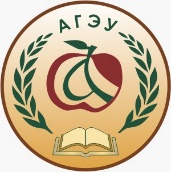  Ректор АГЭУКорвяков В.А._____________________________Составители:Сейтхамзина Г.Ж. – зав. кафедрой «Экономика и менеджмент», к.э.н., профессор Разакова Д.И. - Доктор PhD, профессор кафедры «Экономика и менеджмент»Бертаева К.Ж. - зав. кафедрой «Финансы», д.э.н, профессорНазарова В.Л.- зав. кафедрой «Учет, аудит и статистика»,к.э.н., профессорРецензенты:Джондельбаева А.С. – Доктор PhD, профессор кафедры «Учет, аудит и оценка» Университета «Нархоз»Джолдасбаева Г.К. – д.э.н., профессор кафедры «Экономика и менеджмент» Алматинского технологического университетаКудайбергенов Н.А. – к.э.н., профессор, декан «КазУМО и МЯ» им. Абылай ханаСтр.1 Общие положения о порядке подготовки, написания и защиты магистерского проекта 42 Цель и основные задачи выполнения магистерского проекта 53 Выбор темы магистерского проекта64  Структура магистерского проекта  и ее краткое содержание 75 Требования, предъявляемые к оформлению магистерского проекта12Представление и процедура защиты магистерского проекта18Список использованных источников23Приложения24СодержаниеСтр.Введение31Теоретические основы формирования и развития маркетинга в туристской фирме1.1 Понятие туристкой индустрии и туристского продукта61.2 Методика создания туристского предприятия171.3 Использование маркетинговых технологий  в повышении эффективности развития туризма262 Исследование развития туристкого маркетинга в Республике Казахстан2.1 Современное состояние развития маркетинга в туристской отрасли322.2 оценка использования маркетинговых технологий отечественными туристскими фирмами432.3 Анализ маркетинговой деятельности ТОО «УЛАР ТУР» и его конкурентных позиций на рынке туристских услуг543 Перспективы развития туристского маркетинга  в Республике Казахстан603.1 Предложения по развитию фирменного стиля компании603.2 Мероприятия по улучшению маркетинговой деятельности ТОО «Улар Тур»673.3 Информационные технологии и  PR в развитии маркетинговой деятельности фирмы72Заключение79Список использованных источников80Показатели                                                        Год                                                        Год                                                        Год                                                        Год                                                        Год                                                        Год                                                        Год2016 г. в % к2016 г. в % кПоказатели20102011201220132014201520162016 г. в % к2016 г. в % кПоказатели20102011201220132014201520162010г.2015г.Экономически активное население, тыс. человек7399,77657,37840,67901,78028,98228,38415,0113102Занятое население, тыс. человек6708,96985,27181,87261,07403,57631,17857,2117113Безработное население, тыс. человек690,7672,1658,8640,7625,4597,2557,88086Уровень безработицы, %9,38,88,48,17,87,36,67178П р и м е ч а н и е – составлена автором на основе источника  [27]П р и м е ч а н и е – составлена автором на основе источника  [27]П р и м е ч а н и е – составлена автором на основе источника  [27]П р и м е ч а н и е – составлена автором на основе источника  [27]П р и м е ч а н и е – составлена автором на основе источника  [27]П р и м е ч а н и е – составлена автором на основе источника  [27]П р и м е ч а н и е – составлена автором на основе источника  [27]П р и м е ч а н и е – составлена автором на основе источника  [27]П р и м е ч а н и е – составлена автором на основе источника  [27]П р и м е ч а н и е – составлена автором на основе источника  [27]1. Закон Республики Казахстан  «Об Образовании» – Астана, Акорда    27  июля 2007 года N 319-III ЗРК (с изменениями и дополнениями по состоянию на 04.07.2015 г.).2 «Типовые правила проведения текущего контроля успеваемости,  промежуточной и итоговой государственной аттестации обучающихся в     высших учебных заведениях» (приказ № 125 Министерства образования и науки Республики Казахстан от 18 марта  2008 года, с изменениями и дополнениями на 04.11.2013 г. и 2016 г.)3 Государственный общеобязательный стандарт послевузовского образования. (Утвержден приказом МОН РК от 31.10. 2018 г. № 604, с изменениями и дополнениями от 5 мая 2020 г.)4. Проект МОН РК. Требования к магистерской диссертации. – МОН РК. – 2009. – 19 с.5. Окаев К.А., Ихданов Ж.О., Куатова Д.Я., Дюсембекова Ж.М. Положение о порядке подготовки, написания и защиты магистерского проекта (по экономическим специальностям). – Алматы, 2006. – 39 с.Заведующему  кафедрой    «______» ААЭСученая степень, звание    Фамилия И.О.от магистранта _ курса образовательной программы «_____»,направление______________Фамилия И.О. магистранта полностью,Проживающего по адресу:––––––––––––––––––––––––––––––––––––––                                               телефоны: д. _______________________                                                    сот.___________________________________раб. __________________________________№Этапы работыСроки выполненияСроки выполненияОтметка о выполнении руководителем№Этапы работыпланируемыйфактическийОтметка о выполнении руководителем1Выдача задания на проект2Подбор, изучение и обработка литературы с составлением библиографии по основным источникам3Составление плана   проект и согласование его с научным руководителем4Написание и представление на проверку первого раздела   проекта5Систематизация, анализ и обработка практических материалов, собранных по месту прохождения производственной практики6Написание и представление  на проверку второго раздела    проекта7Отражение результатов исследования в открытой печати в научных изданиях8Написание и представление  на проверку третьего раздела    проекта9Оформление выводов и предложений10Предзащита   проекта на кафедре 11Направление   проекта  на рецензирование  внешнему рецензенту 12Составление тезисов доклада и таблично – иллюстративного материала, выносимого на защиту№Ф.И.О. магистрантовНазвание темы магистерского проекта (диссертации)Научный руководитель( при наличии научный консультант)Допуск или не допуск  к защите1234№Ф.И.О. магистрантовНазвание темы магистерской диссертацииНаучный руководитель( при наличии научный консультант)Допуск или не допуск  к защите1234